Nombre del proyecto: Retos de la convivencia en familias interreligiosas o interconviccionales. Código: 0250-17Descripción del proyecto El proyecto pretende caracterizar y analizar las condiciones de la convivencia interreligiosa o interconviccional en las familias, al considerar que en sus relaciones cotidianas las creencias de sus miembros responden a diferentes tipos de negociación que implican la puesta en práctica de políticas de la creencia correspondientes a un entorno en transformación. El reconocimiento y estudio de las mutaciones familiares y sus vínculos con la reelaboración de las creencias religiosas y los roles de sexo/género, facilitará la realización de entrevistas en profundidad a integrantes de familias interreligiosaso interconviccionales. Estas entrevistas permitirán conocer tradiciones étnico-culturales, estrategias de creencia o increencia, conversiones, prácticas religiosas, influencia de las creencias en relaciones de pareja, filiales o parentales y consistencia de lealtades religiosas o conviccionales. El análisis de las entrevistas en profundidad dará la posibilidad de establecer cuáles son los factores de confrontación y también de convergencia dentro de la convivencia interreligiosa. Los hallazgos del proceso de investigación descrito, permitirán analizar las consecuencias de la convivencia interreligiosa o interconviccional sobre el tipo de educación y crianza recibida en las familias plurales, asícomo analizar los elementos que conforman las políticas de la creencia interconviccional aplicadas en el seno familiar para su empleo en el entorno social.Nombre y correo electrónico de la persona que coordina:Laura Fuentes Belgravelfuentesbelgrave@gmail.com 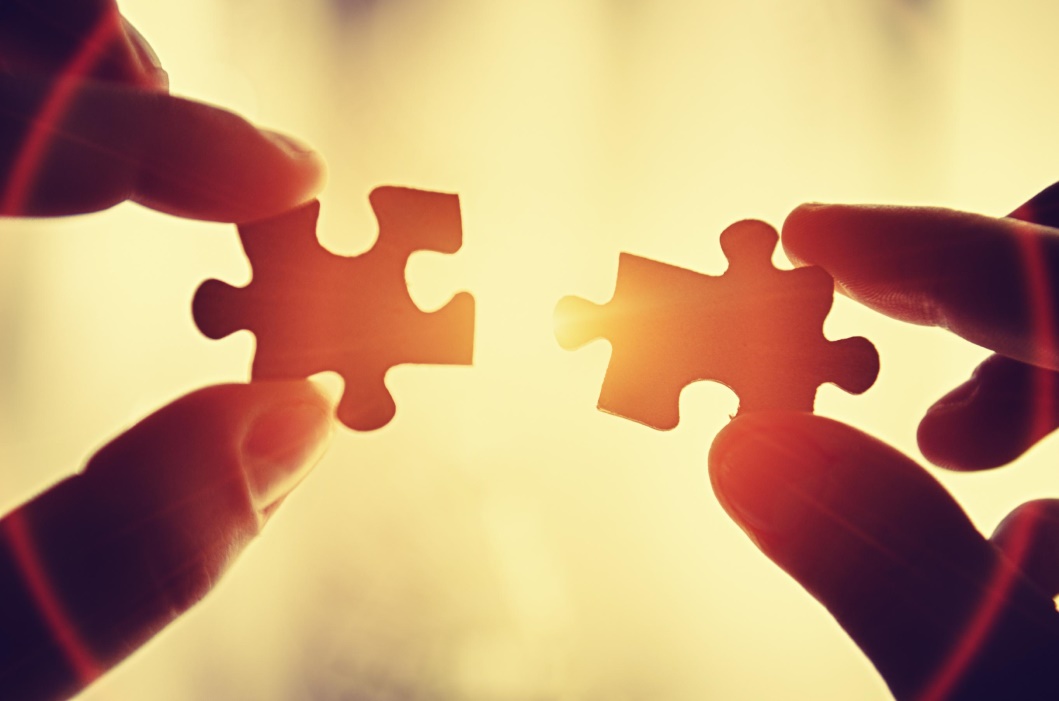 